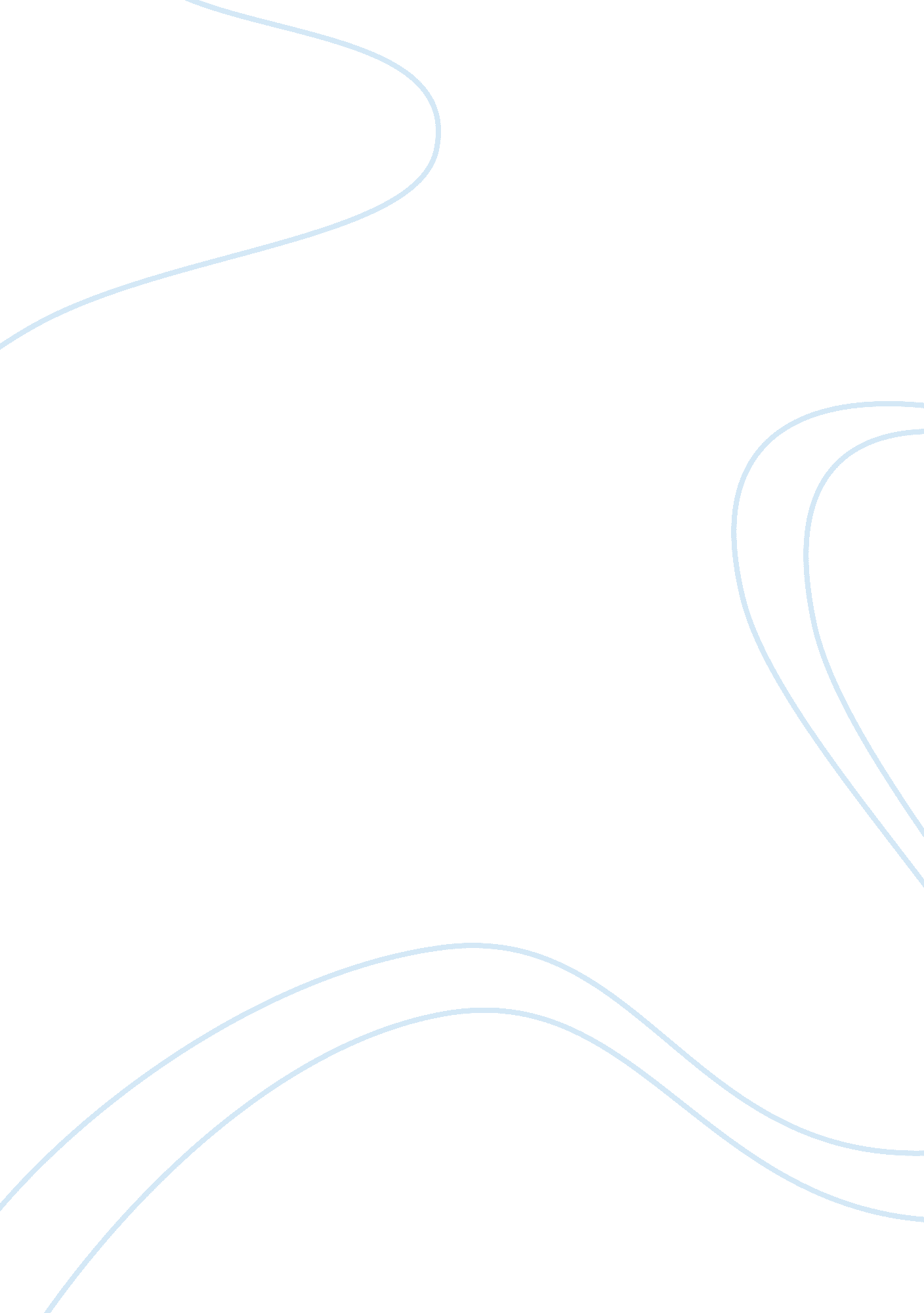 Discussion questionsLaw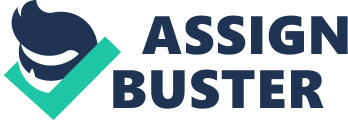 LAW Discussion question natural access controls In the field and spectrum of security it requires that a place is well laced withnatural access controls where the personnel and the vehicles that enter the place are accounted for. This could be done by ensuring that the location say a building has clearly and well labeled approaches which direct the visitors to a designate place. In most cases, the thieves or criminals may be visitors and not regulars in a place and thus controlling their movement ensures other honest people could keep eyes on them (Coaffee, 2008). Intuitively, this could be done by having clearly defined and designated entrance and exit points for both people and vehicles. In practice, this could be used by introducing barriers, gates and out of bounds limitations so as to control traffic. Such move and an organisation would prevent the criminals who may have a getaway vehicle from being concealed within the premises of the building. 
In the same breadth and line of thought, the clearly defined exits seal all the prospective loopholes where the criminals may slip and run away from the buildings and places of target. In rhetoric sense and aspect, one ought to ask the questions: is it possible for a person to enter or leave the place without being accounted for or being noticed? Are there other entry/exit places such as rooftops? It is my reasoned view and humble submission that I would educate other people by putting signs and posts in big connotations on the benefits of security in the place. For instance, help them develop behavioral patterns such that if they see a stranger they ought to report them to the security office. 
Discussion part 2 
In the concept and aspect of natural surveillance, criminals tend to operate in an environment where they are less visible and anonymous. Thus, surveillance refers to the aspect and instance where the place or location is visible and closely monitored by designate officials at all times. In the conventional and common wisdom, there are two approaches and perspectives to accomplish these. To begin with, there is the aspect of having well defined sight lines which are manned and controlled by video and CCTV cameras. Secondly, there is the notion of articulating social interactions and cohesion where each person assumes the role and duty of surveying and maintaining security. 
This is critical so as to ensure that all people or all the activities that would be happening at the place would be accounted for and be seen by all the others without hustles. The social interactions on their part ensures that there are security officers and staff members who are designated in different places and they acts as greeters. This is to ensure that the moment a person walks into a building and he or she has been greeted by five people or so, there would be a perspective and notion that he or she is being watched and being monitored. In order to educate people in this respect, it would be easier to explain the alternative and expose the risks of not having the security checks. 

Reference 
Coaffee, J. (2008). Risk, resilience, and environmentally sustainable cities. Energy Policy, 36(12), 4633-4638. 